СТАНДАРТЫ И ПРАВИЛА\г. Москва2017 г.1. Общие положения1.1. Настоящие Стандарты и правила саморегулируемой организации разработаны в соответствии с Градостроительным кодексом Российской Федерации, Федеральным законом от 01.12.2007 г. №315-ФЗ «О саморегулируемых организациях», Уставом НП ПСК и внутренними документами НП ПСК.Саморегулируемая организация разрабатывает и утверждает Стандарты и правила предпринимательской или профессиональной деятельности (далее - Стандарты и правила), под которыми понимаются требования к осуществлению предпринимательской или профессиональной деятельности, обязательные для выполнения всеми членами НП ПСК.Стандарты и правила саморегулируемой организации должны соответствовать федеральным законам и принятым в соответствии с ними иным нормативным правовым актам. Стандартами и правилами НП ПСК могут устанавливаться дополнительные требования к предпринимательской или профессиональной деятельности определенного вида.Стандарты и правила должны соответствовать правилам деловой этики, устранять или уменьшать конфликт интересов членов саморегулируемой организации, их работников и членов Совета НП ПСК.Стандарты и правила должны устанавливать запрет на осуществление членами  НП ПСК деятельности в ущерб иным субъектам предпринимательской или профессиональной деятельности, а также должны устанавливать требования, препятствующие недобросовестной конкуренции, совершению действий, причиняющих моральный вред или ущерб потребителям товаров (работ, услуг) и иным лицам, действий, причиняющих ущерб деловой репутации члена саморегулируемой организации либо деловой репутации саморегулируемой организации.Настоящие Стандарты и правила устанавливают основы и принципиальные правила предпринимательской и профессиональной деятельности при осуществлении деятельности по строительству объектов капитального строительства на территории Российской Федерации. 1.8. Настоящие Стандарты и правила дополняют нормы и правила, установленные законодательством о градостроительной деятельности. Положения настоящих Стандартов и правил не должны толковаться как предписывающие или допускающие совершение действий, противоречащих требованиям законодательства о градостроительной деятельности. 1.9. Действие настоящих Стандартов и правил распространяется на руководителей, работников и иных специалистов членов НП ПСК, а также на Некоммерческое партнерство по содействию в строительстве «ПРОФЕССИОНАЛЫ СТРОИТЕЛЬНОГО КОМПЛЕКСА», органы ее управления и работников.1.10. Основными задачами Стандартов и правил являются:- установление в области осуществления строительства образцовых правил этики и профессионального поведения членов НП ПСК, их специалистов во взаимоотношениях друг с другом, с инвесторами и заказчиками, прочими потребителями работ и услуг, с контролирующими органами и другими участниками инвестиционно-строительного процесса и градостроительной деятельности;- поддержание высокого уровня компетенции и профессионализма членов НП ПСК, их специалистов в сфере осуществления строительства, обеспечение престижности профессиональной принадлежности;- обеспечение добросовестного выполнения профессиональных функций и обязательств членов НП ПСК и их специалистов перед обществом, государством, заказчиком и коллегами по профессии. 1.11. Положения настоящих Стандартов и правил основываются на соблюдении следующих основных принципов профессионализма в градостроительной деятельности:- качественное выполнение членами  НП ПСК и их специалистами работ в объемах и в сроки, которые соответствуют нормативным требованиям и условиям проведения работ;- члены НП ПСК и специалисты в своей профессиональной деятельности должны полностью проявлять свои профессиональные знания и умения с максимальной добросовестностью и ответственностью;- члены НП ПСК и их специалисты должны принимать на себя обязательства добросовестного выполнения профессионального долга (производства работ, оказания услуг), применяя свои специальные знания и умения, опыт и навыки.1.12. Соблюдение настоящих Стандартов и правил членами НП ПСК должно рассматриваться в качестве одного из основных критериев при определении соответствия члена НП ПСК условиям членства в ней. 2. Требования к осуществлению предпринимательской или профессиональной деятельности2.1. Предпринимательская и профессиональная деятельность членов НП ПСК может осуществляться только специалистами при наличии соответствующего образования и доказавшими на практике умение применять свои специальные знания и навыки.Под специалистами для целей настоящих Стандартов и правил следует понимать работников членов НП ПСК, руководителей, иных сотрудников и специалистов, прямо или косвенно участвующих в производстве строительных работ, влияющих на безопасность объектов капитального строительства по договорам подряда, субподряда, оказания услуг и пр.2.2. Член НП ПСК и его специалисты ответственны перед законом. Они обязан соблюдать требования действующего законодательства, обязательные требования государственных стандартов, технических регламентов, строительных норм и правил, других нормативных актов в области градостроительной деятельности. Член НП ПСК и его специалисты обязаны отказаться от проведения работ по соглашению, заключенному с заказчиком, в случае выявления нарушения требований действующего законодательства и нормативных актов. 2.3. Член НП ПСК и его специалисты ответственны за соблюдение обязательств перед заказчиком (работодателем, руководителем работ), обеспечивая выполнение оговоренных соглашением объемов, качества и сроков работ. Профессиональной обязанностью специалистов является стремление к рациональности, экономичности, эффективности и безопасности выполнения работ, соблюдение утвержденного бюджета (сметы), а также качества работ. 2.4. Член НП ПСК и его специалисты своими действиями должны способствовать повышению авторитета и социальной значимости профессии. Специалист не должен допускать дискредитации профессии за счет некачественного выполнения работ или невыполнения обязательств, которые могут привести к нанесению материального и морального вреда обществу, государству, заказчику и потребителям результатов градостроительной деятельности. Член НП ПСК и его специалисты не должны допускать неадекватных или недостойных размеров оплаты своих услуг. Необоснованно низкая оплата труда члена НП ПСК и его специалистов подрывает как их собственный авторитет, так и социальную значимость профессии строителя. 2.5. Член НП ПСК и его специалисты ответственны перед своими коллегами по профессии. Честное и беспристрастное мнение коллег о конкретном специалисте должно учитываться при оценке его квалификации и допуска к градостроительной деятельности. Специалисты должны поддерживать коллег по профессии, обеспечивать условия для их эффективного труда и повышения профессионального уровня. Специалисты должны стремиться к позитивному сотрудничеству и обмену опытом с коллегами. Специалисты обязаны постоянно повышать свой профессиональный уровень, овладевать новыми знаниями и навыками по специальности, по смежным профессиям, а также знаниями в области информатики и вычислительной техники, в экономике, юриспруденции и др., необходимых для качественного и безопасного выполнения работ.2.6. Член НП ПСК и его специалисты не должны принимать на себя обязательства перед заказчиками и прочими потребителями работ, которые они очевидно не смогут выполнить вследствие недостаточности квалификации, опыта или материально-технической базы.2.7. Член НП ПСК и его специалисты должны придерживаться этических норм поведения в обществе, общепринятых правил служебных отношений на производстве (в организации, на предприятии, в учреждении), а также во взаимоотношениях с НП ПСК, его сотрудниками и членами Партнерства. 2.8. Осуществление профессиональной деятельности специалиста в строительстве должно базироваться на нормативных требованиях к его специальному образованию и практическому опыту, которые должны оцениваться в ходе подготовки, аттестации, оценки квалификаций специалистов в соответствии с действующим на территории Российской Федерации законодательством и внутренними документами НП ПСК. 2.9. Профессиональная деятельность членов НП ПСК и их специалистов должна основываться на устанавливаемых законодательством:- договорных отношениях между сторонами - участниками инвестиционно-строительного процесса представляемых в качестве юридических и физических лиц);- требованиях предотвращения монополизма, недобросовестной конкуренции и рекламы;- гарантиях качества продукции и услуг, а также возмещения ущерба от некачественного, неполного или несвоевременного выполнения обязательств;- требованиях обеспечения справедливой оплаты труда специалистов, методы установления которой должны, в целом, соответствовать мировой практике.2.10. Профессиональные обязанности и профессиональная ответственность за выполнение этих обязанностей возлагаются на члена Партнерства и его специалистов в результате юридического оформления соглашения (договора подряда, соглашения, контракта и т.п.) с заказчиком (инвестором, работодателем, генеральным подрядчиком и пр.) о проведении работ или оказании услуг в области осуществления строительства. Пределы профессиональных обязательств и ответственности должны быть тщательно и пунктуально оговорены в договорных соглашениях в целях разделения ответственности между сторонами за возникновение возможных убытков и ущерба. 2.11. При заключении соглашения на производство строительных работ или оказании сопутствующих услуг член Партнерства и его специалисты обязаны объективно и исчерпывающе информировать заказчика о своих возможностях и пределах профессиональной ответственности. Недопустимо предпринимать действия по материальной заинтересованности заказчика, должностных лиц в заключение договора (соглашения), при выполнении, рассмотрении и принятии конечных результатов работы или услуг. Члены Партнерства должны соблюдать законодательство по противодействию и борьбе с коррупцией.2.12. Профессиональным долгом члена Партнерства и его специалистов является стремление к достижению максимального качества выполнения работ или оказания услуг. Обязанностью является достижение настолько высокого уровня качества, насколько это возможно в конкретных условиях проведения работ и выполнения соответствующего договора, соглашения. В этих целях должны использоваться прогрессивные формы организации, методы и технологии, которые обеспечивают результаты деятельности на уровне лучших отечественных образцов и мировых стандартов качества. 2.13. Если член Партнерства и его специалисты в соответствии с заключенным соглашением действует в качестве представителя (посредника, доверенного лица) заказчика, они обязаны, соблюдая законные интересы заказчика в отношениях с другими участниками инвестиционного процесса, выносить профессиональные добросовестные и беспристрастные решения, не давая предпочтения какой-либо стороне. 2.14. Член Партнерства принимает на себя соответствующие, установленные законодательством, правовые обязательства и ответственность за привлеченных специалистов. Условия найма специалистов должны отражаться в письменной форме: контракт, договор, трудовое соглашение.2.15. Член Партнерства обязан:- быть социально-ориентированным работодателем;- принимать участие в программах пенсионной и социальной поддержки своих работников, медицинского страхования;- соблюдать установленный режим труда, охраны труда, правила техники безопасности и санитарные нормы;- заботиться о морально-психологическом состоянии трудового коллектива, так как от это зависит качество выполнения работ и прочих обязательств по договорам подряда.2.16. Члену Партнерства запрещается объединяться с другими лицами для участия в деятельности, которая ограничивает возможности своих коллег по профессии, поддерживает монополизм или направлена против добросовестной конкуренции на рынке соответствующей продукции и услуг. Это исключает вступление члена НП ПСК в официально оформленные или нелегальные и негласные соглашения для:- бойкота каких-либо клиентов, заказчиков, конкурирующих организаций, предприятий и других специалистов в целях ограничения выбора потребителя без обеспечения конкуренции;- ограничения свободной конкуренции конкретной продукции, в т.ч. соглашения о разделении заказчиков, клиентов или рынков;- ограничения в информации о проводимых конкурсах и в доступе к участию в открытых конкурсных торгах (тендерах) подряда;- установления обязательных прейскурантов цен (т.е. фиксированных, а не определяемых в результате конкурса) на выполнение работ, услуг и продукций, фиксированных размеров заработной платы и гонораров для специалистов, а также использования демпинга цен;- сбора и использования конфиденциальной информации о конкурирующих организациях, предприятиях и отдельных специалистах в целях осуществления их дискредитации и недобропорядочной конкуренции на рынке градостроительных работ и услуг. 2.17. Член Партнерства и его специалисты должны предусматривать при оформлении договоров и прочих соглашений и документов положения, направленные на защиту своих и чужих авторских прав и прав на используемую интеллектуальную собственность. В договорах рекомендуется предусматривать, на какой объем реализации передается заказчику авторское право специалиста (автора проекта, держателя «ноу-хау», обладателя лицензии или патента и др.), а также указывать на запрещение использовать интеллектуальную собственность в иных, не предусмотренных соглашением случаях и масштабах. Член НП ПСК обязан соблюдать авторское право.2.18. Член Партнерства и его специалисты несут ответственность за соблюдение принятых обязательств и за качество выполнения работ и оказания профессиональных услуг без упущений и проявлений халатности. Член НП  ПСК и его специалисты должны обеспечить заказчику гарантию полного и качественного выполнения своих профессиональных обязанностей, которые предусматриваются соответствующим соглашением на выполнение работ или оказание услуг. Условия гарантийных обязательств и порядок возмещения ущерба заказчика от ошибок, небрежности и иных упущений следует отражать в соответствующих положениях договорной документации. 2.19. Член Партнерства и его специалисты должны проявлять принципиальную и разумную требовательность в оценке коллег по выполнению ими своих профессиональных обязанностей. Член Партнерства обязан отказать в ходатайстве или выдаче положительной характеристики (рекомендации) заинтересованному лицу – работнику, иному специалисту, коллегам по профессии (например, соисполнителям работ или субподрядчикам), если последние известны члену Партнерства в качестве недостаточно профессионально образованных, квалифицированных, ответственных, не имеющего достаточных навыков и практического опыта для выполнения соответствующих функций, работ или услуг. Вознаграждение за положительные рекомендации запрещено.2.20. Профессиональной обязанностью членов Партнерства и их специалистов является тщательное оформление и обеспечение сохранности научно-технической, организационно-методической и другой документации, разрабатываемой по условиям соглашения с заказчиком. Также подлежат обязательному оформлению, регистрации и сохранению не менее 10 (десяти лет), если более длительный срок не предусмотрен действующим законодательством, договорная и организационно-распорядительная документация по каждому соглашению, соответствующие финансовые документы, документы согласования и утверждения, деловая переписка и пр. документированные сведения, связанные с исполнением обязательств по договорам подряда.3. Ответственность членов Партнерства3.1. Орган по рассмотрению дел о применении в отношении членов Партнерства мер дисциплинарного воздействия – Дисциплинарный комитет. В случаях, установленных НП ПСК, вправе принять решение о применении следующих мер дисциплинарного воздействия за нарушение настоящих Стандартов и правил:1) вынесения предписания, обязывающего члена саморегулируемой организации устранить выявленные нарушения и устанавливающего сроки устранения таких нарушений;2) вынесения члену Партнерства предупреждения;3) рекомендации об исключении лица из членов Партнерства, подлежащей рассмотрению Советом Партнерства;4) приостановления права выполнять строительство, реконструкцию, капитальный ремонт объектов капитального строительства;3.2. Решения, предусмотренные подпунктами 1 и 2 пункта 3.1. настоящих Стандартов и правил, принимаются большинством голосов членов Дисциплинарного комитета и вступают в силу с момента их принятия указанным органом. Решение, предусмотренное подпунктом 3 и 4 пункта 3.1. настоящих Стандартов и правил, может быть принято не менее чем 75% (семьюдесятью пятью процентами) голосов членов Дисциплинарного комитета.3.3. Член НП ПСК, в отношении которого применена мера дисциплинарного воздействия в виде приостановления права осуществлять строительство, реконструкцию, капитальный ремонт объектов капитального строительства, имеет право продолжить соответственно строительство, реконструкцию, капитальный ремонт объектов капитального строительства только в соответствии с договорами строительного подряда, заключенными до принятия решения о применении указанной меры дисциплинарного воздействия.3.4. Партнерство в течение двух рабочих дней со дня принятия Дисциплинарным комитетом решения о применении меры дисциплинарного воздействия в отношении члена Партнерства, а также решения, указанного в п. 5.10.5 Положения об утверждении мер дисциплинарного воздействия, порядка и оснований их применений, порядка рассмотрения дел, направляет копии такого решения члену Партнерства, а также лицу, направившему жалобу или иное обращение, по которой принято такое решение.3.5. Решения Дисциплинарного комитета о применении в отношении члена Партнерства мер дисциплинарного воздействия таких, как вынесение предписания об обязательном устранении членом Партнерства выявленных нарушений в установленные сроки, вынесение члену Партнерства предупреждения, могут быть обжалованы в Совет Партнерства в течение десяти дней с момента принятия таких решений.3.6. Решения Партнерства о применении меры дисциплинарного воздействия может быть обжаловано в арбитражный суд, а также третейский суд, сформированный Национальным объединением саморегулируемых организаций, основанных на членстве лиц, осуществляющих строительство, членом саморегулируемой организации, в отношении которого принято это решение.4. Страхование4.1. Партнерством могут быть разработаны и утверждены стандарты и правила:1) о страховании членами Партнерства риска гражданской ответственности, которая может наступить в случае причинения вреда вследствие недостатков работ, которые оказывают влияние на безопасность объектов капитального строительства, об условиях такого страхования;2) о страховании риска ответственности за нарушение членами СРО условий договора строительного подряда, а также условия такого страхования (для договоров подряда, заключенных с использованием конкурентных способов заключения).4.2. Вопросы страхования членами Партнерства своей ответственности раскрываются в отдельных внутренних документах – стандартах и правилах СРО – Требованиях к страхованию, при необходимости принимаемых Общим собранием членов СРО.Заключительные положения5.1. Настоящее Положение принимается Советом Партнерства и вступает в силу со дня внесения сведений о нем в государственный реестр саморегулируемых организаций в соответствии со статьями 555 и 5518 Градостроительного кодекса Российской Федерации, но не ранее 01 июля 2017 года.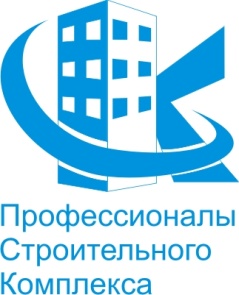 УТВЕРЖДЕНО:Советом Некоммерческого партнерствапо содействию в строительстве«ПРОФЕССИОНАЛЫ  СТРОИТЕЛЬНОГО  КОМПЛЕКСА»Протокол от 28 апреля 2017 г.